Please fill out all relevant boxes in each of the sections. If you have any questions please email pgresearch@essex.ac.uk ConsultationWhere a box indicates that you need to consult with another team or attach supporting documentation, please ensure you do this prior to submission of the form to the PGRE Team. This will help to build feedback into course design from an early stage, and avoid possible subsequent delays to the course approval process where feedback is sought later.External and student consultation requiredApproval processThe department putting forward the proposal is responsible for ensuring that the submission addresses all relevant issues. All proposals must be authorised by every Head of Department contributing to the course prior to submission of the form to the PGRE TeamSubmissionTo return this completed form, or if you have any questions, please email pgresearch@essex.ac.uk SECTION ACourse Details and Consultation SECTION BAcademic designPlease note that the information contained within this section will form the programme specification for the course, and will be available for students to view.Course StructurePlease add more years as necessarySECTION C: External ConsultationExternal AcademicExternal Industry RepresentativeSECTION D: Additional informationDocuments attached:SECTION E: ApprovalDepartment SupportPGRE CommentsFaculty SupportFinal Approval (Category 1 only)Once complete, please return form to pgresearch@essex.ac.uk Professional Doctorates New course approvalsCategory 1 & 2 courses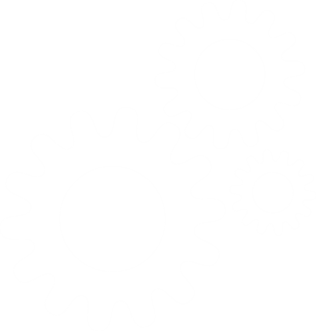 Final stage formFinal stage formSectionInformation gatheredSECTION A: Course details and ConsultationAn outline of the course and consultation undertakenSECTION B: Academic designCourse outcomes and course structure SECTION C: External consultationConsultation with the external academic expert and industry representative SECTION D: Additional documentationAdditional documentation that is required for approval.SECTION E: ApprovalApproval status of the course.InputCategory 1 coursesCategory 2 coursesExternal academic inputCurrent or recent external examiner requiredExternal academic required(meeting the same criteria for External Examiner nominations) Professional inputConsultation with employer and industry contacts advisableConsultation with employer and industry contacts requiredStudent inputStudent consultation is requiredStudent input should be sought wherever possibleFull title of CourseAre any exit awards being requested at the same time(Eg. MPhil and/or Masters by Dissertation)Modes of study(Full time, Part time, Top up)Proposed date of introductionAdmissions RequirementsFaculty / Partner InstitutionAdministering Department/School/CentreWhat consultation has been undertaken? Please include any industry, professional or student consultation and how this has been accounted forPlease provide details of the external academic consultation in Section C.Course Aims:Course aims are intended to provide a clear understanding of the course’s intentions. These should be brief statements of what the course intends to deliver.Course Outcomes:Please add rows as necessary.For each section, indicate how teaching, learning and assessment enable outcomes to be achieved and demonstrated.Course Outcomes:Please add rows as necessary.For each section, indicate how teaching, learning and assessment enable outcomes to be achieved and demonstrated.Course Outcomes:Please add rows as necessary.For each section, indicate how teaching, learning and assessment enable outcomes to be achieved and demonstrated.A. Knowledge and UnderstandingA. Knowledge and UnderstandingA. Knowledge and UnderstandingLearning outcomesLearning outcomesLearning outcomesA1A2A3A4A5Learning methodsLearning methodsLearning methodsPlease highlight how learning and teaching methods will be inclusive for all students.Please highlight how learning and teaching methods will be inclusive for all students.Please highlight how learning and teaching methods will be inclusive for all students.Assessment methodsAssessment methodsAssessment methodsPlease highlight how assessment methods will be inclusive for all students.Please highlight how assessment methods will be inclusive for all students.Please highlight how assessment methods will be inclusive for all students.B. Intellectual/cognitive skillsB. Intellectual/cognitive skillsB. Intellectual/cognitive skillsLearning outcomesLearning outcomesLearning outcomesB1B2B3B4Learning methodsLearning methodsLearning methodsPlease highlight how learning and teaching methods will be inclusive for all students.Please highlight how learning and teaching methods will be inclusive for all students.Please highlight how learning and teaching methods will be inclusive for all students.Assessment methodsAssessment methodsAssessment methodsPlease highlight how assessment methods will be inclusive for all students.Please highlight how assessment methods will be inclusive for all students.Please highlight how assessment methods will be inclusive for all students.C. Practical and professional skillsC. Practical and professional skillsC. Practical and professional skillsLearning outcomesLearning outcomesLearning outcomesC1C2C3C4Learning methodsLearning methodsLearning methodsPlease highlight how learning and teaching methods will be inclusive for all students.Please highlight how learning and teaching methods will be inclusive for all students.Please highlight how learning and teaching methods will be inclusive for all students.Assessment methodsAssessment methodsAssessment methodsPlease highlight how assessment methods will be inclusive for all students.Please highlight how assessment methods will be inclusive for all students.Please highlight how assessment methods will be inclusive for all students.D. Key SkillsD. Key SkillsD. Key SkillsLearning outcomesLearning outcomesLearning outcomesD1CommunicationD2Information TechnologyD3NumeracyD4Problem solvingD5Working with othersD6 Improving own learning and performanceLearning methodsLearning methodsLearning methodsPlease highlight how learning and teaching methods will be inclusive for all students.Please highlight how learning and teaching methods will be inclusive for all students.Please highlight how learning and teaching methods will be inclusive for all students.Assessment methodsAssessment methodsAssessment methodsPlease highlight how assessment methods will be inclusive for all students.Please highlight how assessment methods will be inclusive for all students.Please highlight how assessment methods will be inclusive for all students.Year 1Module Code Module TitleFHEQ LevelCreditsStatus(core/comp/opt)New ModuleYear 2Module Code Module TitleFHEQ LevelCreditsStatus(core/comp/opt)New ModuleFinal YearModule Code Module TitleFHEQ LevelCreditsStatus(core/comp/opt)New ModuleNameCurrent RoleFaculty / DisciplineInstitutionDate of ReportPlease comment on the curriculum for the award and its currencyPlease comment on the curriculum for the award and its currencyHow does the course compare with similar awards at other UK Higher Education Institutions and national reference points? How does the course compare with similar awards at other UK Higher Education Institutions and national reference points? Does the course correspond to the stated level of the Framework for Higher Education Qualifications? Yes      NoIf applicable, does the course meet professional, statutory or regulatory body requirements? Yes	  No   N/AAdditional comments:Additional comments:Are the learning, teaching and assessment strategies appropriate for the award?Are the learning, teaching and assessment strategies appropriate for the award?Did you identify any examples of practice or potential problems? If yes, please give examplesDid you identify any examples of practice or potential problems? If yes, please give examplesNameCurrent RoleEmployerDate of ReportDo you have any comments on the value of the placements provided in the curriculum, the appropriateness of the assessment of those placements, or the standards applied?Do you have any comments on the value of the placements provided in the curriculum, the appropriateness of the assessment of those placements, or the standards applied?Please comment on the relevance of the curriculum for the professional area/industry/disciplinePlease comment on the relevance of the curriculum for the professional area/industry/disciplineWill completion of this course enhance career prospects and develop someone to have the potential to be a leader in this sector?Will completion of this course enhance career prospects and develop someone to have the potential to be a leader in this sector?Do you have any other comments?Do you have any other comments?Departmental response to the above external reports:Please provide a brief response to the external academic report and any issues raised:New/Amended Module DocumentationNew/Amended Module DocumentationModule CodeModule Outline attachedCourse-Level DocumentationCourse-Level DocumentationModule MapWork-based/placement learning formOther Please specifyProposal supported by the Head of Administering DepartmentProposal supported by the Head of Administering DepartmentProposal supported by the Head of Administering DepartmentProposal supported by the Head of Administering DepartmentDepartmentSignedDateProposal supported by the Head of other department(s) contributing to the courseProposal supported by the Head of other department(s) contributing to the courseProposal supported by the Head of other department(s) contributing to the courseProposal supported by the Head of other department(s) contributing to the courseDepartmentSignedDateAny additional consultation/approval(s) required?  Any additional consultation/approval(s) required?  Any additional consultation/approval(s) required?  Any additional consultation/approval(s) required?  Any additional consultation/approval(s) required?  Any additional consultation/approval(s) required?  Any additional consultation/approval(s) required?  Any additional consultation/approval(s) required?  Partnerships Yes      NoPartnerships Yes      NoFaculty Manager Yes      NoInternational Services Team Yes      NoInternational Services Team Yes      NoQUAD Yes      NoQUAD Yes      NoQUAD Yes      NoCourse Records Yes      NoCourse Records Yes      NoRoA Variations Yes      NoFees Group Yes      NoFees Group Yes      NoFees Group Yes      NoMarketing Team Yes      NoMarketing Team Yes      NoComments Comments Comments Comments Comments Comments Comments Comments SignedDateDateDateProposal support: Deputy Dean (PGRE)Proposal support: Deputy Dean (PGRE)Proposal support: Deputy Dean (PGRE)Proposal support: Deputy Dean (PGRE)CommentsSignedDateExecutive Dean ApprovalExecutive Dean ApprovalExecutive Dean ApprovalExecutive Dean ApprovalExecutive Dean ApprovalExecutive Dean ApprovalFinal Stage approval giveFinal Stage approval give Yes (no conditions Yes (with conditions)Please specify conditions below Yes (with conditions)Please specify conditions below NoCommentsDeadline for response to conditions and recommendationsDeadline for response to conditions and recommendationsDeadline for response to conditions and recommendationsDeadline for response to conditions and recommendationsDeadline for response to conditions and recommendationsdd/mm/yySignedDate